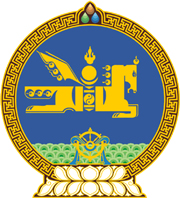 МОНГОЛ УЛСЫН ХУУЛЬ2022 оны 06 сарын 17 өдөр                                                                  Төрийн ордон, Улаанбаатар хот     ДААТГАЛЫН ТУХАЙ ХУУЛЬД     ӨӨРЧЛӨЛТ ОРУУЛАХ ТУХАЙ1 дүгээр зүйл.Даатгалын тухай хуулийн 16 дугаар зүйлийн 16.5 дахь хэсгийг “Аж ахуйн үйл ажиллагааны тусгай зөвшөөрлийн тухай хуулиар” гэснийг “Зөвшөөрлийн тухай хуулиар” гэж өөрчилсүгэй. 	2 дугаар зүйл.Энэ хуулийг Зөвшөөрлийн тухай хууль /Шинэчилсэн найруулга/ хүчин төгөлдөр болсон өдрөөс эхлэн дагаж мөрдөнө. 		МОНГОЛ УЛСЫН 		ИХ ХУРЛЫН ДАРГА 				Г.ЗАНДАНШАТАР